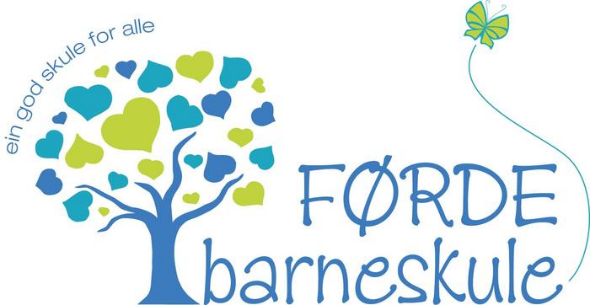 Vekeplan 5AB veke 12Mobil Johan: 99 38 33 99   e-post   johan.kare.kjerstad@forde.kommune.no   Mobil Eivind: 99 23 39 25   e-post   eivind.skaar@forde.kommune.no  * Litt gymnastikk og leik kvar dag er oppmodinga frå skulesjef og rektor!* Litt praktisk arbeid kvar dag er og oppmodinga frå skulesjef og rektor! (Det kan vere matlaging, sying, rydding, teikning, strikking, støvsuging, saging eller ….)* MULTISMARTØVING: bruk sida 10 min. kvar dag. Øve deg grundig på gangetabellen!* På heimesida til Førde Barneskule ligg der stegsider med arbeidsplan og lenkjer til gode digitale sider på internett. Alle elevane har tilgang til office 365 på nettet. Feide-pålogging.Kunst – og handverk 5ABHer er nokre forslag til kunst – og handverksaktivitetar som du kan gjere heime. Nokre av aktivitetane har ein introduksjonsvideo som viser korleis du gjer aktiviteten, mens andre har ei enkel brukarrettleiing. Vi tenkjer at desse aktivitetane kan vere arbeid som du kan gjere innimellom dei andre arbeidsoppgåvene du har på arbeidsplanen.Nokre av aktivitetane krev at du har litt utstyr heime som t.d. papir, fargeblyantar, saks, lim, måling. I tillegg må du ha ei datamaskin / Ipad med tilgang til internett.Nettsida «Krokotak» har mange oppgåver som går på teikning m.m.Gjer slik:Gå inn på  http://krokotak.com/Vel t.d. «drawing»  Her kan du lære om korleis du skal teikne med ulike teknikkar.Du kan òg velje «educational activities» . Vel «fine motor skills». Her kan du lage enkle papirfigurar.Om du har skrivar heime kan du òg skrive ut fargeleggingsoppgåver. Fleire fargeleggingsoppgåver med ulike tema finn du på https://www.infobilder.com/.Om du har lyst til å lage ting med t.d. tråd / garn ligg det ein del forslag på nettsida https://www.unghusflid.no/. Her kan du mellom anna lære deg å lage armband i makrame. Eivind, Therese og SteinarMÅL FOR VEKAMÅL FOR VEKANorskVi blir kjend med sjangeren dikt,  og prøver å skrive dikt sjølv!Norsk/littEg øver på leseforståing og svare i heile setningarMatematikkForstå og meistre samanhengen mellom multiplikasjon (ganging) og divisjon (deling) EngelskVi øver på ukjend tekst og utvalde grammatikkoppgåver!NaturfagLage hypoteser om stoffer og sjekke kva som skjer med stoffa.SamfunnsfagVi lærer om kunsten å omgåast andreTIMEPLAN 5ATIMEPLAN 5ATIMEPLAN 5ATIMEPLAN 5ATIMEPLAN 5ATIMEPLAN 5ATimeMåndagTysdagOnsdagTorsdagFredag1No Ofa      JKKMatte      JKKMatte          JKKMatte       JKKNo Ofa   JKK2Matte       JKKNo L&L+L JKKEng.             JKKNo TB/L    JKKMusikk  JKK/ES3Eng.          JKKFys/arb.t JKKNo Ofa S    JKKNaturfag  JKKMusikk  JKK/ES4K&H       ES,SR,THNaturfag JKKSamf.          IMEngelsk     JKKKRLE.          IM5K&H       ES,SR,THEng.         JKKKRLE         JKKGYM            ES6K&H       ES,SR,THGym           RFSYM/FAG E/JKKSamf.          IM      TIMEPLAN 5BTIMEPLAN 5BTIMEPLAN 5BTIMEPLAN 5BTIMEPLAN 5BTIMEPLAN 5BTimeMåndagTysdagOnsdagTorsdagFredag1Eng.               ESMatte          ESGym             RFMatte            ESNorsk           ES2Matte            ESNoL&L+L      ESNo Ofa S     ESNoTB/L         ESMusikk  JKK/ES3No/Nof     ES/IMFys./arb.t   JKKEngelsk        ESEngelsk          ESMus-Nof/JK/E/I4K&H      ES,SR,THSamf.         IMMatte          ESNaturfag       ESNaturfag      ES5K&H      ES,SR,THKRLE          IMKRLE             ESSamf.           IM6K&H      ES,SR,THEng             ESSYM/FAG S/JKKGYM             ESV.12 På skulen           HeimeMÅNDAG5ab NoTB:»Tsatsiki og Retzina» s.83-91, gjer oppg. L og T. 5ab Matte: Rekne s.81. Forklar samanhengen mellom deling og ganging. Rekne s.82,835ab Eng: «Mowgli» p.42 + new words. Les og omset til rett nynorsk. Les gjerne høgt og raskt når du har kontroll på alle orda! GRAMMY: Gjer ferdig s.28 og 295ab K&H: Sjå eige skriv i botnen av arbeidsplanenGymnastikk og leik kvar dag!5ab Matte: Rekne s.83.Elevane har med eit «øvingshefte». Bruk heftet litt kvar dag.Øv multiplikasjon og divisjon. Bruk gruble.net, moava.org.SMARTØVING: 10 min. kvar dag. Hugs at vi lærarar «ser» når de er inne og jobbar og vi veit korleis det går!5ab Norsk: Tsatsiki og Retzina» s.83-91, gjer ferdigoppg. L og T.Les 15 min. eller meir i Lesekvartboka di!Les i eiga bok kvar dag. Lystlesing. Prøv å gjenfortel det du har lese til deg sjølv etter leseøkta.5ab Eng: Repeter s. 42 i «Mowgli» Praktisk arbeid!TYSDAG 5ab NoOfa5a: «Dikt» s.54,55. Les. Sjekke om du forstår og skjønar korleis det er bygd opp! Gjer oppg.61.5ab Matte: Rekne s.84,855ab Eng: «Mowgli» p.44-46 + new words. Les og omset til rett nynorsk. Les gjerne høgt og raskt når du har kontroll på alle orda! GRAMMY: Gjer ferdig s.31 og 325b Samf: Midgard s.106-110.Kunsten å omgåast andre.www.lokus123.no/midgardGymnastikk og leik kvar dag!5ab NoOfa5b: Gjer ferdig oppg. 61.Lesekvart!Les 15 min. eller meir i Lesekvartboka di!Les i eiga bok kvar dag. Lystlesing. Prøv å gjenfortel det du har lese til deg sjølv etter leseøkta.5ab Matte: Rekne s.85. Øve gangetabellen!5ab Eng: GRAMMY s.32-33. Sjå over s.44-46 i «Mowgli»-heftet.Praktisk arbeid!ONSDAG 5ab Matte: Rekne s.86. Rekne i lag s.875ab Eng: «Mowgli» p.48-50 + new words. Les og omset til rett nynorsk. Les gjerne høgt og raskt når du har kontroll på alle orda! GRAMMY: Gjer ferdig s.34 og 355a Samf: Midgard s.106-110.Kunsten å omgåast andre.www.lokus123.no/midgard.Gymnastikk og leik kvar dag!5ab NoOfa5b: Lese s. 56 og 57, gjer oppg. 62 og 63.Les 15 min. eller meir i Lesekvartboka di!Les i eiga bok kvar dag. Lystlesing. Prøv å gjenfortel det du har lese til deg sjølv etter leseøkta.5ab Matte: Rekne s.7.47,7.485ab Eng: Repeter «Mowgli» p.48-50 + new words. Les og omset til rett nynorsk. GRAMMY: Gjer ferdig s.36. Praktisk arbeid!TORSDAG 5ab NoOfa5b: Lese s. 58, gjer oppg. 64 og 65.5ab Matte: Multismartøving, ganging på data. Rekne s.895ab Eng: «Mowgli» p.52-54 + new words. Les og omset til rett nynorsk. Les gjerne høgt og raskt når du har kontroll på alle orda! GRAMMY: Pronouns – i staden forSubstantiv. Gjer s.37-38.Gymnastikk og leik kvar dag!5ab Norsk:Gjer oppg.66 s.59. Lag tankekart først!(sjå s.59).Les 15 min. eller meir i Lesekvartboka di!Les i eiga bok kvar dag. Lystlesing. Prøv å gjenfortel det du har lese til deg sjølv etter leseøkta.5ab Matte: Rekne ferdig s.895ab Eng: GRAMMY: p. 39. «Mowgli» p.56-58 + new words. Les og omset til rett nynorsk. Les gjerne høgt og raskt når du har kontroll på alle orda!Praktisk arbeid!FREDAG5ab NoOfa5b: Gjer oppgåve 67 – Skriv diktet fint inn på ark og pynt rundt «Sykkeldiktet» ditt!5ab Eng: «Mowgli» p.60-61 + new words. Les og omset til rett nynorsk. Les gjerne høgt og raskt når du har kontroll på alle orda! GRAMMY: Spørjeorda s.40-41.5ab Samf: Midgard s.110-117.www.lokus123.no/midgardGymnastikk og leik kvar dag!